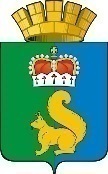 ПОСТАНОВЛЕНИЕАДМИНИСТРАЦИИ ГАРИНСКОГО ГОРОДСКОГО ОКРУГАОб утверждении нормативов финансовых затрат на обустройство пешеходных дорожек (деревянных тротуар) в границах Гаринского городского округа, правил расчета размера ассигнований местного бюджета на указанные цели В соответствии со статьей 43 Федерального закона от 06 октября 2003 года N 131-ФЗ "Об общих принципах организации местного самоуправления в Российской Федерации", с целью упорядочения планирования денежных затрат на обустройство пешеходных дорожек (деревянных тротуар), руководствуясь Уставом Гаринского городского округа,ПОСТАНОВЛЯЮ:1.Утвердить нормативы финансовых затрат на обустройство пешеходных дорожек (деревянных тротуар) в границах Гаринского городского округа  в ценах текущего года в размере на:1.1. обустройство пешеходных дорожек (деревянных тротуар) на 1 кв.м с разборкой – 1648р93 к .1.2. обустройство пешеходных дорожек (деревянных тротуар) на 1 кв.м без  разборки – 1512р 43к .2. Утвердить правила расчета размера ассигнований местного бюджета Гаринского городского округа  на обустройство пешеходных дорожек (деревянных тротуар) в границах Гаринского городского округа  (прилагаются).3.Нормативы не предназначены для расчета сметной стоимости на обустройство пешеходных дорожек (деревянных тротуар) в границах Гаринского городского округа, определения начальных цен при размещении заказов на выполнение работ для муниципальных нужд, расчетов за выполненные работы.4. Нормативы применяются для определения размера ассигнований местного бюджета Гаринского городского округа при формировании проекта местного бюджета Гаринского городского округа на очередной финансовый год и плановый период исходя из возможностей доходной базы местного бюджета Гаринского городского округа.5. Настоящее постановление опубликовать (обнародовать).6. Контроль за исполнением настоящего постановления  оставляю за собой.Глава Гаринского городского округа                                                        С.Е. ВеличкоПриложениек Постановлению администрации Гаринского городского округа  от 21.07. 2023 N 182 «Об утверждении нормативов финансовых затрат на обустройство пешеходных дорожек (деревянных тротуар) в границах Гаринского городского округа, правил расчета размера ассигнований местного бюджета на указанные цели» ПРАВИЛАРАСЧЕТА РАЗМЕРА АССИГНОВАНИЙ БЮДЖЕТА ГАРИНСКОГО  ГОРОДСКОГО ОКРУГА НА ОБУСТРОЙСТВО ПЕШЕХОДНЫХ ДОРОЖЕК (ДЕРЕВЯННЫХ ТРОТУАР) В ГРАНИЦАХ ГАРИНСКОГО ГОРОДСКОГО ОКРУГА 1. Порядок расчета размера ассигнований бюджета Гаринского городского округа на обустройство пешеходных дорожек (деревянных тротуар) в границах Гаринского городского округа (далее - Порядок) разработан в соответствии с Бюджетным кодексом Российской Федерации, Федеральными законами от 06 октября 2003 года N 131-ФЗ "Об общих принципах организации местного самоуправления в Российской Федерации",  и устанавливает общие требования к планированию финансовых затрат на обустройство пешеходных дорожек (деревянных тротуар) при формировании расходов бюджета Гаринского городского округа.2. Нормативы денежных затрат применяются для определения размера ассигнований из бюджета Гаринского городского округа, предусматриваемых на обустройство пешеходных дорожек (деревянных тротуар) на территории Гаринского городского округа.3. Определение размера ассигнований из местного бюджета на обустройство пешеходных дорожек (деревянных тротуар) (без разбора)  осуществляется по формулам:РА(без разбора) = Н прив.(без разбора). x РП., где:РА - размер ассигнований из местного бюджета на выполнение работ обустройству пешеходных дорожек (деревянных тротуар);Н прив.(без разбора). - приведенный норматив денежных затрат на работы по на обустройство пешеходных дорожек (деревянных тротуар)  (без разбора); РП. - расчетная протяженность на обустройство пешеходных дорожек (деревянных тротуар)  (без разбора ) на год планирования;4.Определение размера ассигнований из местного бюджета на обустройство пешеходных дорожек (деревянных тротуар) ( разбором)  осуществляется по формулам:РА(с разбором) = Н прив.(с разбором). x РП., где:РА - размер ассигнований из местного бюджета на выполнение работ обустройству пешеходных дорожек (деревянных тротуар) (с разбором);Н прив.(с разбором) - приведенный норматив денежных затрат на работы по на обустройство пешеходных дорожек (деревянных тротуар)  (с разбором); РП. - расчетная протяженность на обустройство пешеходных дорожек (деревянных тротуар)  (с разбором ) на год планирования;5.Общая потребность в ассигнованиях из местного бюджета на выполнение работ по обустройству пешеходных дорожек (деревянных тротуар) определяется как сумма ассигнований на выполнение работ по обустройству деревянных тротуар с разбором и без разбора.6. Протяженность на обустройство пешеходных  дорожек (деревянных тротуар) принимается согласно утвержденному реестру (перечню) планируемых к ремонту тротуар21.07.2023п.г.т. Гари№ 182